	ПРИКАЗ № 42от 21 июня 2022 годаО внесении изменений в приказ финансового отдела администрации Палехского муниципального района от 01.07.2019 № 42 «Об утверждении Порядка формирования финансовым отделом администрации Палехского муниципального района информации для включения в реестр участников бюджетного процесса, а также юридических лиц, не являющихся участниками бюджетного процесса Палехского муниципального района и Палехского городского поселения, в государственной интегрированной информационной системе управления общественными финансами «Электронный бюджет»»       В соответствии с Приказом Департамента финансов Ивановской области от 11.06.2019 № 102 «Об утверждении порядка формирования Департаментом финансов Ивановской области информации для включения в реестр участников бюджетного процесса, а также юридических лиц, не являющихся участниками бюджетного процесса Ивановской области, в государственной интегрированной информационной системе управления общественными финансами «Электронный бюджет»», ПРИКАЗЫВАЮ:1. Внести в приказ финансового отдела администрации Палехского муниципального района от 01.07.2019 № 42 «Об утверждении Порядка формирования финансовым отделом администрации Палехского муниципального района информации для включения в реестр участников бюджетного процесса, а также юридических лиц, не являющихся участниками бюджетного процесса Палехского муниципального района и Палехского городского поселения, в государственной интегрированной информационной системе управления общественными финансами «Электронный бюджет» (далее – приказ) следующие изменения:- в приложении 1 к приказу:раздел II дополнить пунктом 9.1 следующего содержания:«9.1. В случае поступления в финансовый отдел информации о ликвидации организации, включенной в Сводный реестр от третьих лиц, финансовый отдел сверяет ее с данными Единого государственного реестра юридических лиц. Если по данным Единого государственного реестра юридических лиц организация ликвидирована, финансовый отдел в течении двух рабочих дней со дня поступления информации о ликвидации организации уведомляет (любым доступным способом) главного распорядителя средств о необходимости представления Заявки. Главный распорядитель средств в течении двух рабочих дней со дня уведомления его финансовым отделом представляет необходимую Заявку.В случае, если в течение месяца со дня уведомления главного распорядителя средств Заявка в Финансовый отдел не представлена, финансовый отдел вносит изменения в Сводный реестр на основании данных из выписки из Единого государственного реестра юридических лиц, в соответствии с пунктом 12 настоящего Порядка.В случае, если ликвидируемая организация является главным распорядителем средств и соответствующая Заявка в финансовый отдел им не представлена, финансовый отдел вносит изменения в Сводный реестр на основании данных из выписки из Единого государственного реестра юридических лиц, в соответствии с пунктом 12 настоящего Порядка в течение месяца со дня поступления информации о ликвидации организации в финансовый отдел.».2. Бюджетному отделу довести настоящий приказ до главных распорядителей средств бюджета Палехского муниципального района и Палехского городского поселения.     3.  Контроль за выполнением настоящего приказа возложить на заместителя начальника финансового отдела администрации Палехского муниципального района.Начальник Финансового отделаадминистрации Палехского муниципального района                                                              Л.А. Молчагина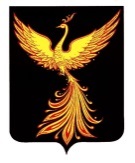 ФИНАНСОВЫЙ  ОТДЕЛАДМИНИСТРАЦИИ ПАЛЕХСКОГО МУНИЦИПАЛЬНОГО РАЙОНА  155620 п. Палех, ул. Ленина, 1тел/факс (09334)  2-11-51, 2-20-73,  е-mail: palekhfinansy1@rambler.ruФИНАНСОВЫЙ  ОТДЕЛАДМИНИСТРАЦИИ ПАЛЕХСКОГО МУНИЦИПАЛЬНОГО РАЙОНА  155620 п. Палех, ул. Ленина, 1тел/факс (09334)  2-11-51, 2-20-73,  е-mail: palekhfinansy1@rambler.ruФИНАНСОВЫЙ  ОТДЕЛАДМИНИСТРАЦИИ ПАЛЕХСКОГО МУНИЦИПАЛЬНОГО РАЙОНА  155620 п. Палех, ул. Ленина, 1тел/факс (09334)  2-11-51, 2-20-73,  е-mail: palekhfinansy1@rambler.ru